PREDSEDA NÁRODNEJ RADY SLOVENSKEJ REPUBLIKYČíslo: 1697/2008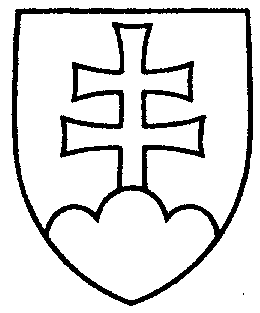 820ROZHODNUTIEPREDSEDU NÁRODNEJ RADY SLOVENSKEJ REPUBLIKYzo 6. októbra 2008o návrhu pridelenia návrhu ústavného zákona, podaného poslancami Národnej rady Slovenskej republiky na prerokovanie výborom Národnej rady Slovenskej republiky	A. k o n š t a t u j e m, že	poslanci Národnej rady Slovenskej republiky Vladimír PALKO a Pavol MINÁRIK podali návrh na vydanie ústavného zákona o preukazovaní pôvodu majetku (tlač 813), doručený 3. októbra 2008, ktorý som podľa § 70 ods. 2 zákona Národnej rady Slovenskej republiky č. 350/1996 Z. z. o rokovacom poriadku Národnej rady Slovenskej republiky 
v znení neskorších predpisov zaslal vláde Slovenskej republiky so žiadosťou o zaujatie stanoviska v lehote do 30 dní;	B. n a v r h u j e m	Národnej rade Slovenskej republiky	1. p r i d e l i ť	          návrh poslancov Národnej rady Slovenskej republiky Vladimíra PALKA a Pavla MINÁRIKA na vydanie ústavného zákona o preukazovaní pôvodu majetku (tlač 813) 	na prerokovanie	všetkým výborom Národnej rady Slovenskej republiky(okrem Mandátového a imunitného výboru Národnej rady Slovenskej republiky, Výboru Národnej rady Slovenskej republiky pre nezlučiteľnosť funkcií, Výboru Národnej rady Slovenskej republiky pre európske záležitosti, Osobitného kontrolného výboru Národnej rady Slovenskej republiky na kontrolu činnosti Slovenskej informačnej služby, Osobitného kontrolného výboru Národnej rady Slovenskej republiky na kontrolu činnosti Vojenského spravodajstva, Osobitného kontrolného výboru Národnej rady Slovenskej republiky na kontrolu činnosti Národného bezpečnostného úradu a Výboru Národnej rady Slovenskej republiky 
na preskúmavanie rozhodnutí Národného bezpečnostného úradu);PREDSEDA NÁRODNEJ RADY SLOVENSKEJ REPUBLIKY- 2 -	2. u r č i ť	a) k poslaneckému návrhu ústavného zákona ako gestorský Ústavnoprávny výbor Národnej rady Slovenskej republiky,	b) lehotu na prerokovanie poslaneckého návrhu ústavného zákona v druhom čítaní vo výboroch do 30 dní a v gestorskom výbore do 31 dní od jeho prerokovania v prvom čítaní na schôdzi Národnej rady Slovenskej republiky.Pavol   P a š k a   v. r.